Dates à retenir premiers jalons de    l’année scolaire 2015 2016Dates à retenir premiers jalons de    l’année scolaire 2015 2016Vendredi 28 août 2015Rentrée des enseignantesPossibilité pour les parents de maternelle de déposer les affaires de leurs enfants à partir de 14hLundi 31 août 2015 à 8H30Rentrée anticipée pour rattraper le pont de l’AscensionRentrée de tous les élèves sauf PS et TPS 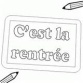 Accueil à partir de 7h30       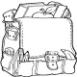 Mardi 1 septembre 2015Rentrée PSJeudi 3 septembre 2015Rentrée TPSSeptembre (dates à préciser)Réunion de classe avec l’enseignant(e)Septembre (dates à préciser)AG APEL Vendredi 18 septembre 2015Election des délégués de classe      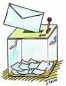 Mardi 29 septembre 2015Photo de classe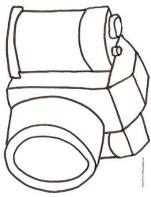 Du vendredi 16 octobre au soir au lundi 2 novembre au matinVacances de la ToussaintMercredi 11 novembre 2015Jour férié mais Célébration de l’Armistice par les enfants de l’école : lecture d’une lettre et chant      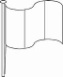 Vendredi 4 décembre 2015Marché de Noël et remise des livrets du 1er trimestreDu vendredi 18 décembre au soir au lundi 4 janvier 2016Vacances de NoëlVendredi 5 février 2016Carnaval de l’écoleDu vendredi 5 février au soir au lundi 22 février au matinVacances d’hiverVendredi 18 mars 2016Fête de la Saint Joseph suivie d’un repas le soirVendredi 25 mars 2016Remise des livrets du 2nd trimestreDu vendredi 1er avril au soir au lundi 18 avril 2016 au matinVacances de Pâques  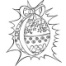 Dimanche 8 mai 2016Présence des enfants pour la Commémoration de la victoire de 1945 lecture et chant     Du mardi 3 mai au soir au lundi 9 mai au matinPont de l’Ascension    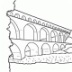 Lundi 16 mai 2016Lundi de Pentecôte : fériéSamedi 4 juin 2016Foire à la puéricultureMardi 21 juin 2016Remise des livrets du 3e trimestreSamedi 25 juin 2016Kermesse de l’écoleMardi 5 juillet 2016Vacances d’été    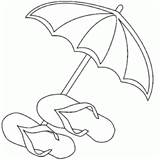 Vendredi 28 août 2015Rentrée des enseignantesPossibilité pour les parents de maternelle de déposer les affaires de leurs enfants à partir de 14hLundi 31 août 2015 à 8H30Rentrée anticipée pour rattraper le pont de l’AscensionRentrée de tous les élèves sauf PS et TPS Accueil à partir de 7h30       Mardi 1 septembre 2015Rentrée PSJeudi 3 septembre 2015Rentrée TPSSeptembre (dates à préciser)Réunion de classe avec l’enseignant(e)Septembre (dates à préciser)AG APEL Vendredi 18 septembre 2015Election des délégués de classe      Mardi 29 septembre 2015Photo de classeDu vendredi 16 octobre au soir au lundi 2 novembre au matinVacances de la ToussaintMercredi 11 novembre 2015Jour férié mais Célébration de l’Armistice par les enfants de l’école : lecture d’une lettre et chant      Vendredi 4 décembre 2015Marché de Noël et remise des livrets du 1er trimestreDu vendredi 18 décembre au soir au lundi 4 janvier 2016Vacances de NoëlVendredi 5 février 2016Carnaval de l’écoleDu vendredi 5 février au soir au lundi 22 février au matinVacances d’hiverVendredi 18 mars 2016Fête de la Saint Joseph suivie d’un repas le soirVendredi 25 mars 2016Remise des livrets du 2nd trimestreDu vendredi 1er avril au soir au lundi 18 avril 2016 au matinVacances de Pâques  Dimanche 8 mai 2016Présence des enfants pour la Commémoration de la victoire de 1945 lecture et chant     Du mardi 3 mai au soir au lundi 9 mai au matinPont de l’Ascension    Lundi 16 mai 2016Lundi de Pentecôte : fériéSamedi 4 juin 2016Foire à la puéricultureMardi 21 juin 2016Remise des livrets du 3e trimestreSamedi 25 juin 2016Kermesse de l’écoleMardi 5 juillet 2016Vacances d’été    